Демонстрационная контрольная работа для 3 классаIV четверть1Напиши который час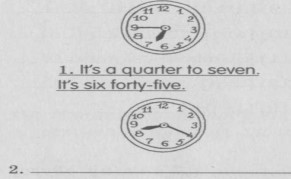 2  Выберите правильную форму глагола.  1) The boys (are playing/ play) football now. 2 My friend Tom (is having / has) lunch at 10 o’clock every day. 3) The elephant (is taking / takes) a shower now. 3 Сделай предложения упр. 2 вопросительными/4. Составь   отрицательные предложения в Present Continuous  со словосочетаниямиMake a cake; brush her hair5 Сравни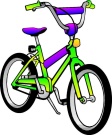 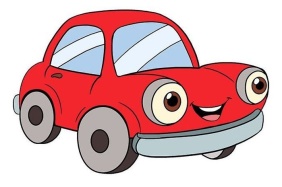 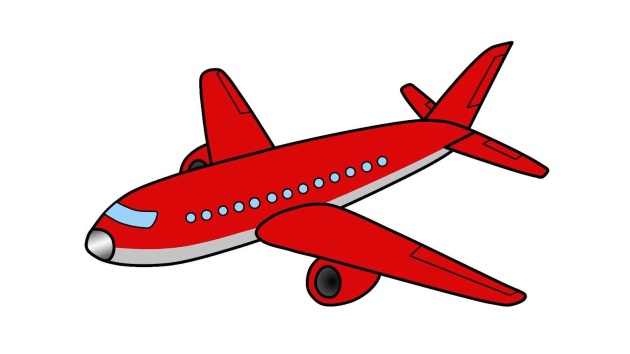  Например, The car is bigger than  the plane1234